Microwave Brownie in a Cup 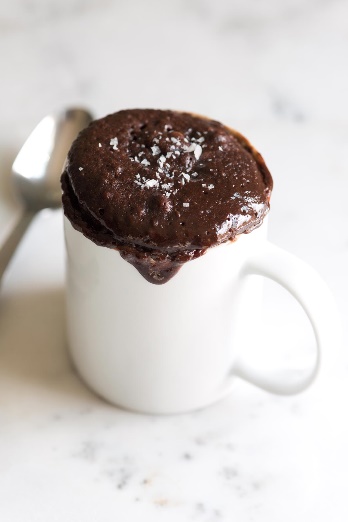 Author: Melissa @ No. 2 PencilRecipe type: DessertPrep time:  1 minTotal time:  1 minMake a decadent homemade brownie in the microwave in just a few minutes.Ingredients2 tablespoons of butter2 tablespoons of sugar1 firmly packed tablespoon of light brown sugar¼ teaspoon of pure vanilla extractPinch of kosher salt1 egg yolk4 tablespoons of flour1 tablespoon of Hershey’s unsweetened cocoa powder2 heaping tablespoons of semi sweet chocolate chunksInstructionsMelt butter in microwave safe mug or ramekin. Butter should be melted, not boiling.Stir together butter, sugars, vanilla and salt.Stir in egg yolk. Do not use egg white! Save for a different recipe or discard.Add flour and cocoa powder and stir again until well combined.Finally, add chocolate chunks.Cook for about 45 seconds in microwave. Do not over cook. Microwave times may vary.